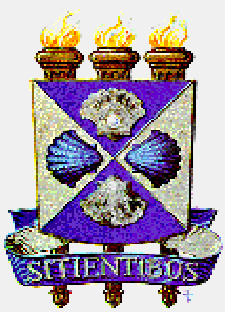 UNIVERSIDADE ESTADUAL DE FEIRA DE SANTANAAutorizada pelo Decreto Federal Nº 77.496 de 27/04/76Reconhecida pela Portaria Ministerial Nº 874/86 de 19/12/86Recredenciada pelo Decreto Estadual Nº 9.271 de 14/12/2004Programa de Pós-graduação em Saúde ColetivaMestrado AcadêmicoTERMO DE COMPROMISSOIlma. Sra. Profa. Dra. Valéria Souza FreitasCoordenadora do Programa de Pós-Graduação em Saúde ColetivaIlmo. Sr. Prof. Dr. Carlos Alberto Lima da SilvaVice-coordenador do Programa de Pós-Graduação em Saúde ColetivaEu_____________________________________________________________CPF no ________________________________, candidato (a) à Seleção 2019 do Programa de Pós-graduação em Saúde Coletiva (PPGSC), Mestrado Acadêmico, da Universidade Estadual de Feira de Santana, área de concentração _________________________________________________ linha de Pesquisa: _______________________________________________, assumo o compromisso de no caso de selecionado (a) e matriculado (a) dedicar o tempo necessário à realização de todas as atividades do curso durante o período em que a ele estiver vinculado de acordo com o Regimento do referido Programa. Declaro ainda estar ciente da possibilidade de mudança TEMÁTICA do projeto de pesquisa apresentado no ato de inscrição na Seleção 2019 do PPGSC, conforme a necessidade do Programa e/ou disponibilidade do orientador.Feira de Santana, ______ de _______________ de __________________________________________________________Assinatura